Der Harz und seine Sehenswürdigkeiten (2) – Rübeland im Harz – Baumanns- und HermannshöhleAufgabe 1: Schau dir die Bilder an. Was ist dort abgebildet? Schreib die Wörter dazu.____________________          ____________________          ____________________          ____________________          _______________          __________________          ________________          ______________          ______________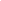 ___________________________          _________________          _________________          ____________________     Aufgabe 2: Schau dir das Bild an und sprich mit deinem Nachbarn darüber. Was seht ihr, welche Situation ist das? Habt ihr schon einmal so eine Situation erlebt?Aufgabe 3: Such dir einen Gesprächspartner. Geht ihr lieber ins Kino oder ins Theater? Was ist besser? Warum? Aufgabe 4: Schreib deine Meinung zur Frage in Aufgabe 3 auf und begründe sie kurz.__________________________________________________________________________________________________________________________________________________________________________________________________________________________________________________________________________________________________________________________________________________________________________________________________________________________________________________________________________________________________________________________________________________________________________________________Aufgabe 5: Lies den Text und unterstreich die wichtigsten Informationen. Tausch die wichtigsten Informationen kurz mit deinem Nachbarn aus.(Hier ist Platz für Notizen)__________________________________________________________________________________________________________________________________________________________________________________________________________________________________________________________________________________________________________________________________________________________________________________________________________________________________________________________________________________________________________________________________________________________________________________________soll gelangt sein = man ist sich nicht sicher, ob das stimmt, dass der Mann in der Höhle war oder warum er dort warreichhaltig = viel, vielfältigErscheinungsbild = AussehenRäuber = Personen, die anderen mit Gewalt  etwas wegnehmenverlaufen = den Weg nicht mehr findenEntbehrungen = etwas nicht haben, man braucht das aber hier: Wärme, Licht, Trinken, Nahrungerließ > erlassen = hier: etwas bekannt geben, etwas öffentlich sagengilt > gelten = hier: istVerordnung = Gesetzschädigen = kaputt machenüberwintern = im Winter schlafen oder im Winter hier bleibenunterirdisch = unter der ErdoberflächeReiz = hier: FaszinationAufgabe 6: Lies den Text noch einmal. Entscheide, ob die Aussagen richtig (r) oder falsch (f) sind. Markier die passenden Stellen im Text. Besprich anschließend deine Lösung mit dem Nachbarn.  Grottenolm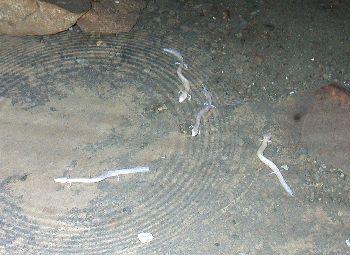 Aufgabe 7: Schau dir das Video an: Der Harz –mystische Mittelgebirge (http://www.youtube.com/watch?v=HhNHtL65iMc)Mach dir Notizen. Vergleiche deine Informationen mit deinem Nachbarn.(Hier ist Platz für Notizen)__________________________________________________________________________________________________________________________________________________________________________________________________________________________________________________________________________________________________________________________________________________________________________________________________________________________________________________________________________________________________________________________________________________________________________________________Aufgabe 8: Welche Städte und Plätze werden im Video genannt?Quedlinburg		___		der Brocken	___		der Hexentanzplatz	___Elbingerode		___		Gosslar		___		Hermannshöhle	___Baumannshöhle	___		Wernigerode	___		das kleinste Haus	___Burg Falkenstein	___		Schloss Wernigerode ___Aufgabe 9:  Schau dir das Video noch einmal an. Entscheide, ob die Aussagen richtig (r) oder falsch (f) sind.Aufgabe 10: Schau das Video an und beende die Sätze.Wem der Weg auf den Berg hinauf zu anstrengend ist, der kann mit _______________________________________________________________________________________________________________________________________Die spätgotische Küche vermittelt einen Einblick in den _________________________________________________________________________________________________________________________________________________Aufgabe 11: Lies die Fragen. Beantworte sie. Schau dir das Video noch einmal an und korrigiere eventuell deine Antworten. Vergleiche mit deinem Nachbarn.Wie heißt der höchste Berg des Harzes?		__________________________________________________Welche Jahreszeit sieht man im Video?			__________________________________________________Was ist der Hexenstieg?				__________________________________________________Warum wird Wernigerode „die bunte Stadt“ genannt? 	__________________________________________________Wo steht das kleinste Haus und wie breit ist es?	__________________________________________________Warum heißt die Burg Falkenstein  Burg Falkenstein?	__________________________________________________Was erwarten den Besucher bei seiner Reise in den Harz?	___________________________________________________________________________________________________________________________________________Warum werden im Harz besonders viele Geschichten über Hexen, Teufel und andere Fabelwesen erzählt?_______________________________________________________________________________________________Aufgabe 12: Lies den Informationstext zum folgenden Video. Schlag unbekannte Wörter im Wörterbuch nach. Aufgabe 13: Schau dir das Video „Der Harz – ein Wintermärchen“ (http://www.youtube.com/watch?v=sIP0gkfmBHg) an. Entscheide, ob die Aussagen richtig (r) oder falsch sind.Aufgabe 14: Schau dir die Bilder an. Bring sie in eine zeitliche Reihenfolge. Welche Aussage von Veit Vaeckenstedt (Video: Der Harz –ein Wintermärchen, Zeit:2:12 bis 3:05) passt dazu?1___	2___	3___	4___	5___a		b 		c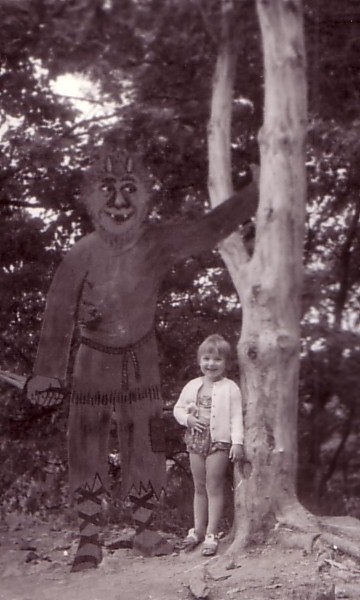 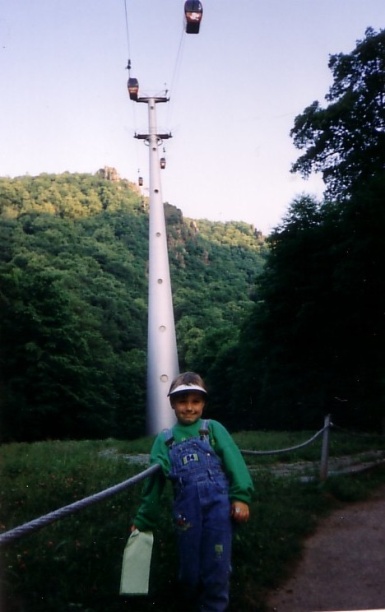 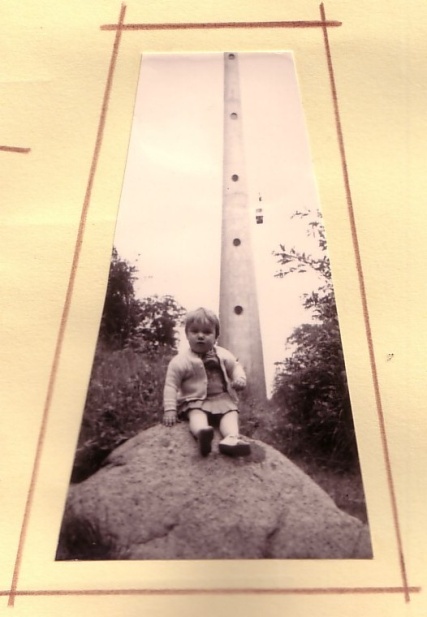 d e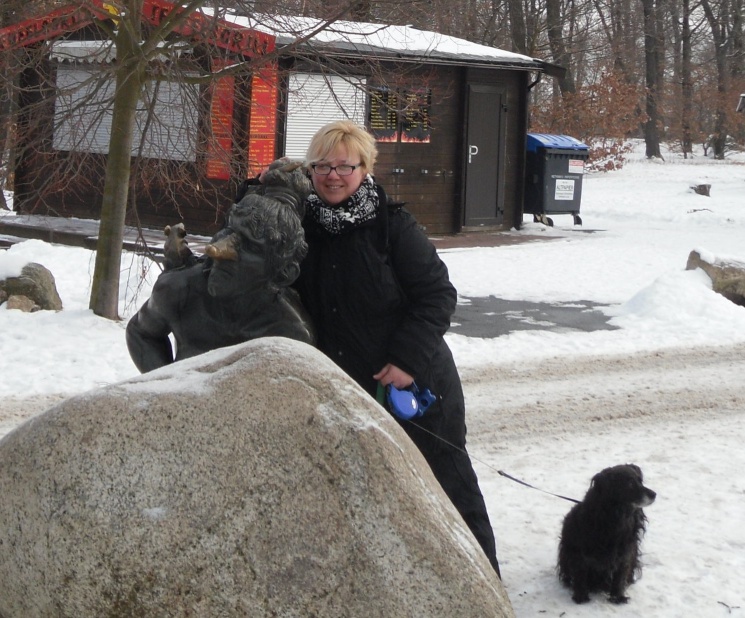 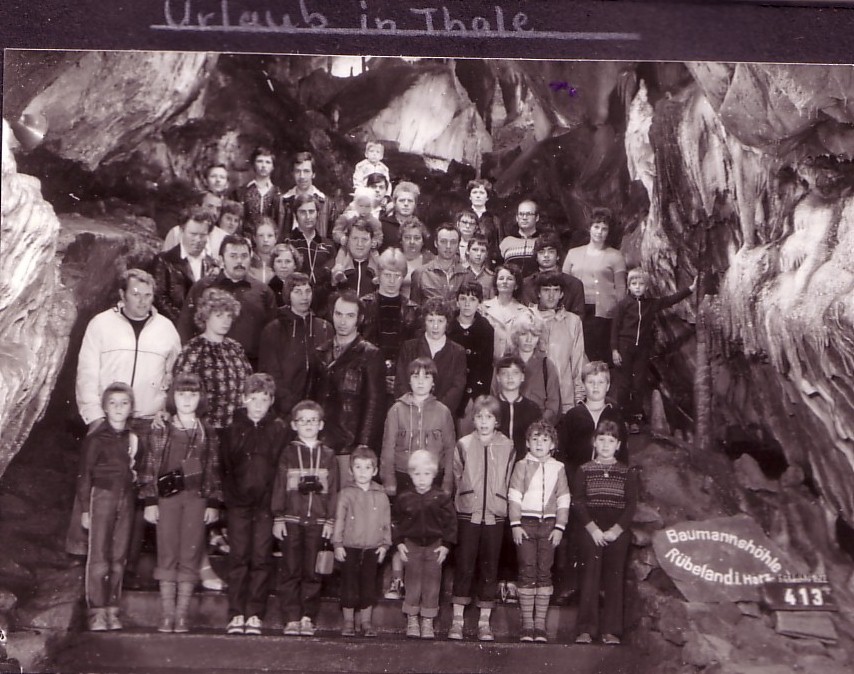 Aufgabe 15: Euer Deutschkurs ist bald zu Ende. Plant für den Kurs einen Wochenendausflug. Diskutiert über Reiseziele und über die Vorbereitungen für den Ausflug. Überlegt, was alles zu tun ist. Ihr habt schon einen kleinen Notizzettel gemacht:			Wochenendreise			Wann genau ?Wie lange?Wer kommt mit?			Wohin?			Verkehrsmittel?			Wo übermachten?			Was besichtigen/ besuchen?			Woher Informationen über Reiseangebote?			Kosten			….Aufgabe 16: Brief (DTZ). Du möchtest für 3 Nächte nach Thale in den Harz fahren und suchst eine günstige Übernachtung für 8 Personen und einen Hund. Schreib einen Brief an die Touristeninformation. Schreib zu folgenden Punkten:		- Grund für dein Schreiben		- Zeitpunkt der Reise		- Kosten		- wie du am besten erreichbar bistAufgabe 17: Brief (ZD B1) – Dein deutscher Freund hat dir einen Brief geschrieben. Schreib an Klaus. Schreib zu allen vier Punkten. Überleg auch eine passende Reihenfolge der Punkte. Vergiss nicht eine passende Einleitung und einen passenden Schluss zu schreiben. 	- Was kann Klaus machen?	-  Wo hast du das letzte Mal mit wem Urlaub gemacht?	-  mit Klaus treffen	- ähnliche Probleme gehabtAufgabe 18: Lies den folgenden Text. Kreuz für jede Lücke das richtige Wort (a, b oder c) an.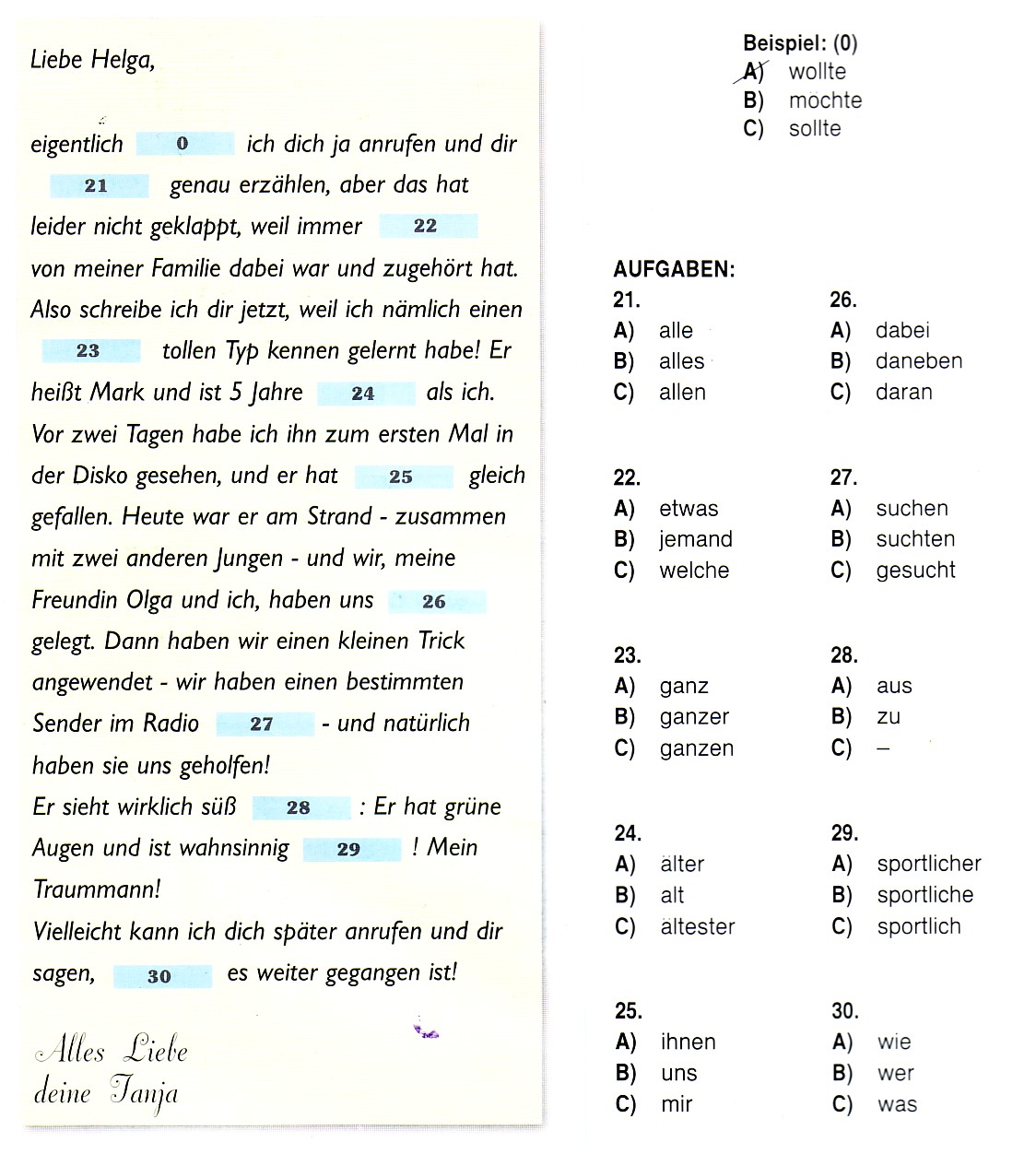 Aufgabe 19: Lies den folgenden Text und schreib den richtigen Buchstaben (A-P) hinter die Nummern 31-40. Jedes Wort kann nur einmal verwendet werden. Nicht alle Wörter passen in den Text. 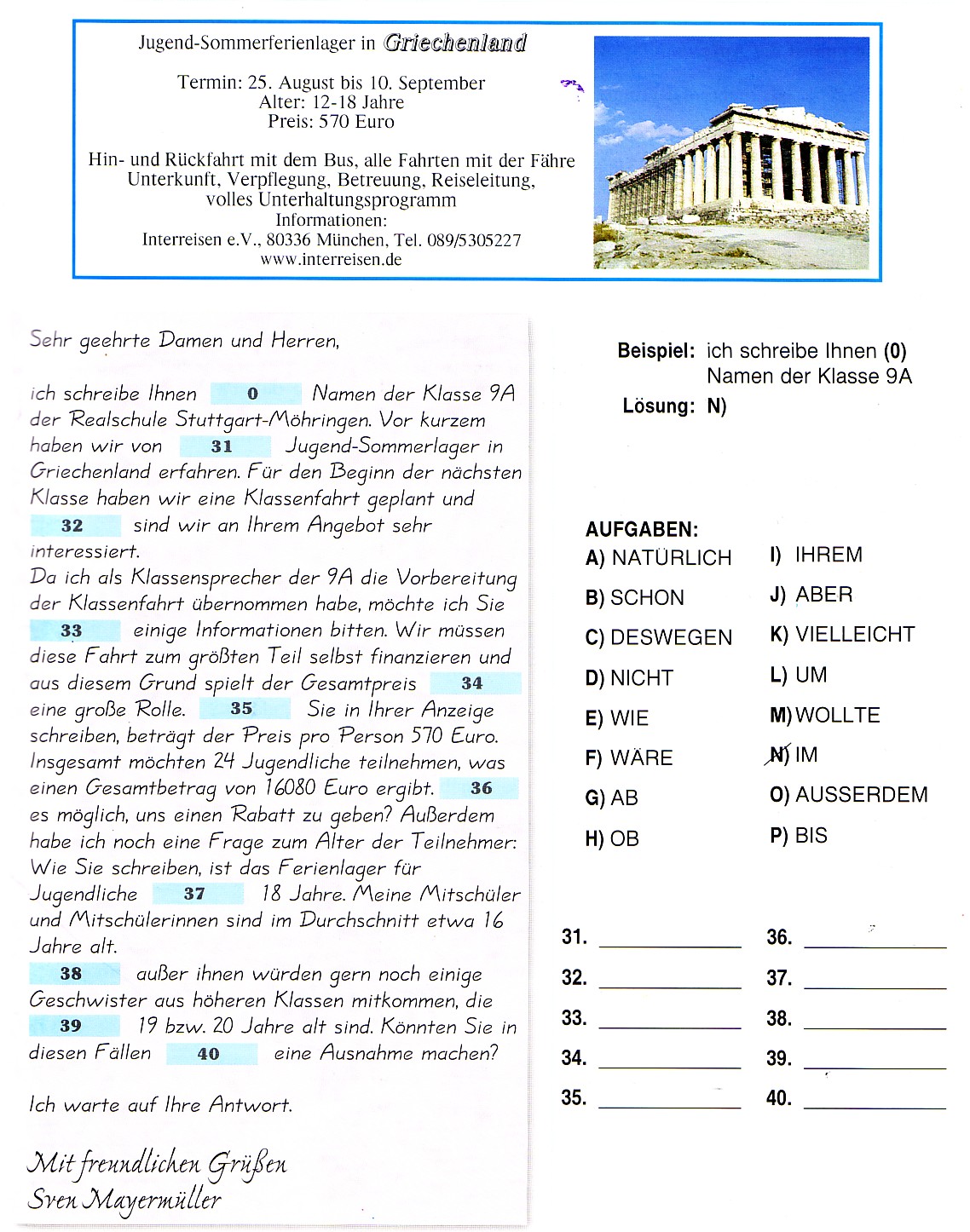 Zum Abschluss Poesie: „Die düstere Schöne, die Bode, empfing mich nicht so gnädig, und als ich sie im schmiededunkeln Rübeland zuerst erblickte, schien sie gar mürrisch und verhüllte sich in einen silbergrauen Regenschleier: aber mit rascher Liebe warf sie ihn ab, als ich auf die Höhe der Roßtrappe gelangte, ihr Antlitz leuchtete mir entgegen in sonnigster Pracht, aus allen Zügen hauchte eine kolossale Zärtlichkeit, und aus der bezwungenen Felsenbrust drang es hervor wie Sehnsuchtseufzer und schmelzende Laute der Wehmut.“– Heinrich Heine: Die Harzreise (1826)Literaturverzeichnis:http://www.harzer-hoehlen.de/texte/seite.php?id=9058http://www.kreis-hz.de/index.php?cid=118083001208http://de.wikipedia.org/wiki/R%C3%BCbelandVideo: Der Harz – mythisches Mittelgebirge	http://www.youtube.com/watch?v=HhNHtL65iMcVideo: Der Harz – ein Wintermärchen		http://www.youtube.com/watch?v=sIP0gkfmBHgBildnachweise:Aufgabe 1: Bild 1: http://www.grundschulmaterial.de/inhalte/de/Klasse14/Deutsch/Klasse%201/Anlautbilder/F-J/PRV-Hoehle-21900.jpg		Bilder 2, 8,9,10,11, 13: eigeneBild 3: http://www.kindercampus.de/fileadmin/bilder/Teaserbilder/Tropfstein_Darstellung_public_domain.jpg, bearbeitetBild 4: 4teachers.deBild 5: ttp://view.stern.de/de/picture/1467259/Falke-Falke-Braun-Animal-510x510.jpgBild 6: http://www.burg-lemberg.de/ger/burgreg/neudahn/NEUDAH08.JPGBild 7: http://www.schulbilder.org/malvorlage-schloss-i9088.htmlBild 12: http://www.derkleinegarten.de/700_archiv/710_bildergalerie/8_moos/bilder/103_moos_baumstamm.JPGAufgabe 2: http://www.kreis-hz.de/index.php?cid=118083001208Aufgabe 5:Bild 1: eigenes			Bild 2: deutsche FotothekAufgabe 6: http://www.harzer-hoehlen.de/texte/seite.php?id=9064Aufgabe 14: eigene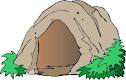 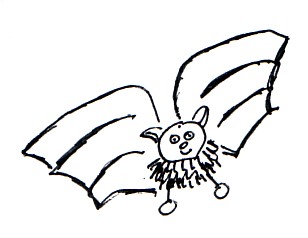 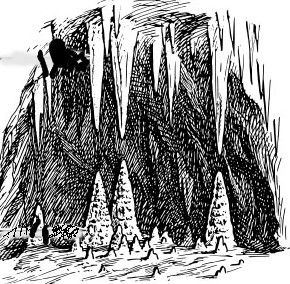 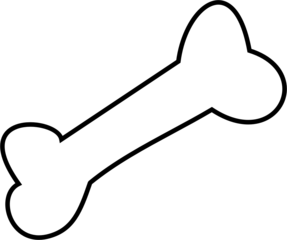 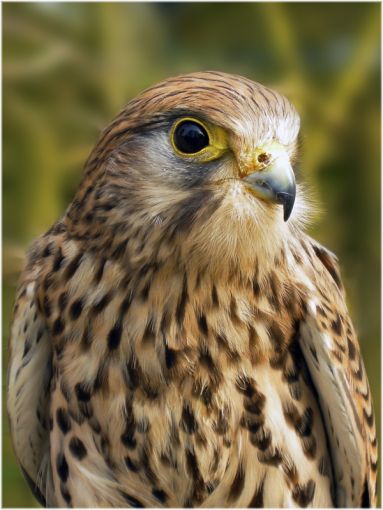 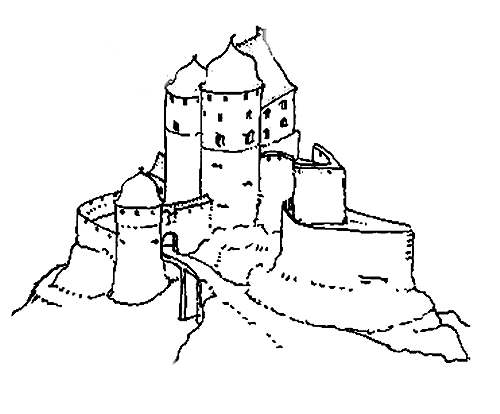 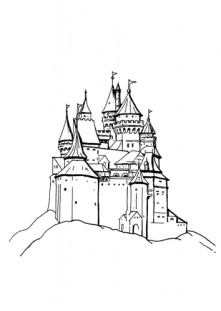 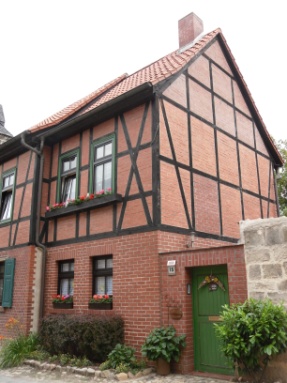 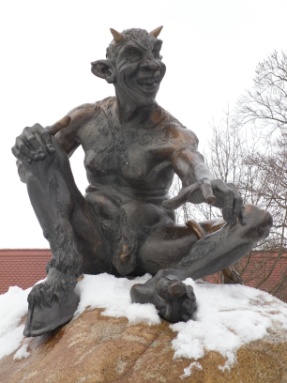 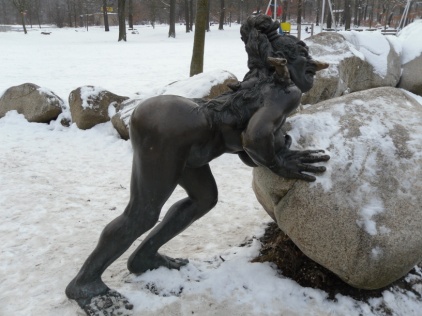 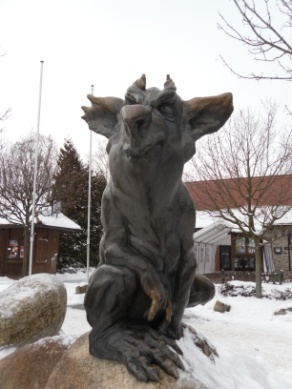 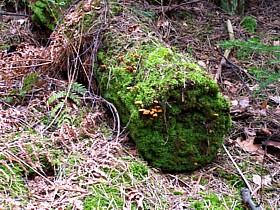 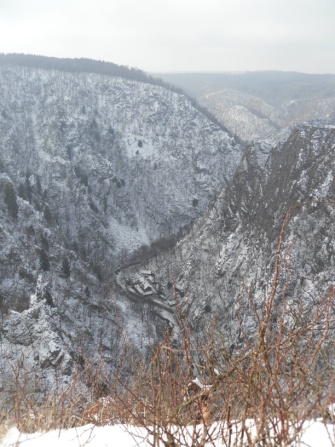 -s Moos,-e Höhle, -s Tal, -e Fledermaus, -s Fabelwesen, r Tropfstein, -e Hexe, -r Teufel, -r Falke,-r Knochen,  -e Burg, -s Schloss, -s Fachwerkhaus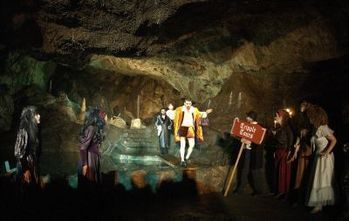 Quelle: http://www.kreis-hz.de/index.php?cid=118083001208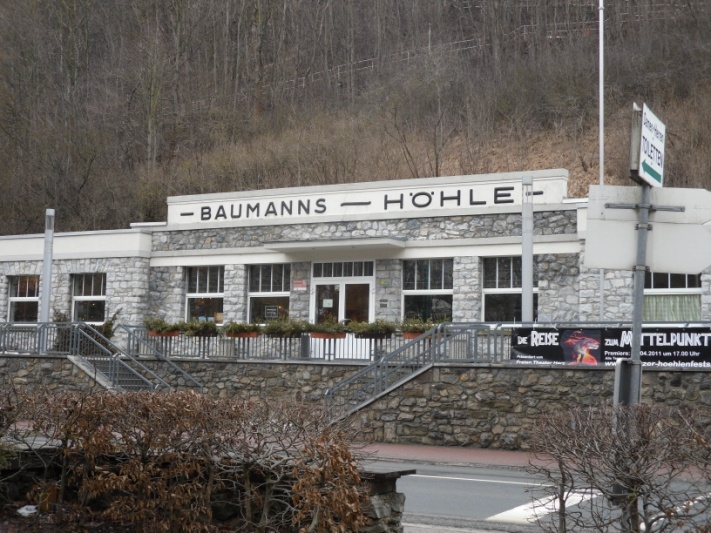 Quelle: eigenes FotoQuelle: eigenes Foto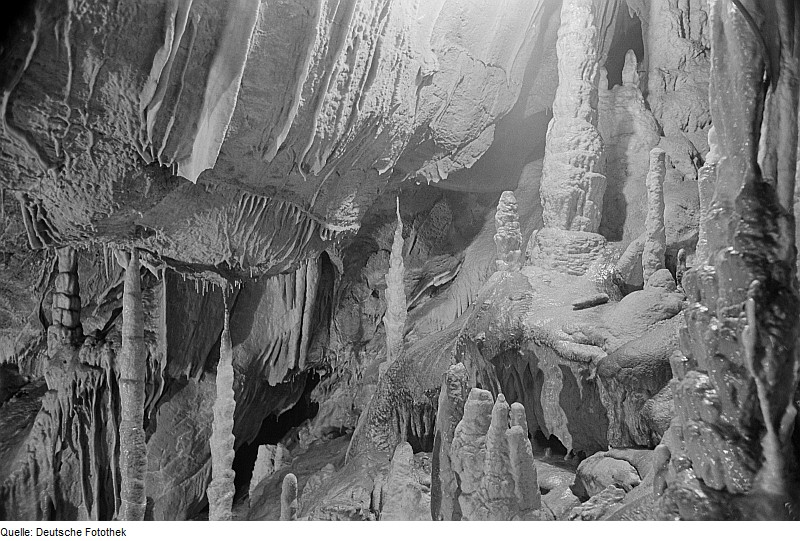 12345678910111213141516171819202122232425262728293031323334353637Früher gehörte der Ort zum Herzogtum Braunschweig-Lüneburg, heute ist er Teil der Stadt Oberharz am Brocken. Warum der Ort Rübeland heißt ist bis heute nicht eindeutig geklärt. Es gibt mehrere Versionen dazu: 1. Variante: Rovesland = Räuberland = Rübeland; 2.Variante: Rovesland = raues Land (Klima, viel Wind, schlechtes Wetter) = Rübeland; 3. Variante: Rovesland = raues Land (weil die Menschen so unfreundlich sind) = Rübeland sowie 4.Variante: Mischung aus Heidnischen, Meteorologischen und Unwirklichen hervorgehend.International bekannt wurde der Ort durch die Entdeckung der Baumannshöhle im 16. Jahrhundert. Der Namensgeber für die Höhle war der Bergmann Friedrich Baumann, der die Höhle auf der Suche nach Eisenerz zufällig entdeckte. Baumann soll auf der Suche nach einer Erzlagerstätte in die Höhle gelangt sein. Er hat sich verlaufen, als sein Grubenlicht ausging. Nach drei Tagen hat er den Ausgang wiedergefunden. Er konnte zwar noch von der Höhle berichten, ist dann aber an den Folgen der Entbehrungen in der Höhle gestorben. Seit 1646 finden offiziell Führungen in der Baumannshöhle statt. Weil viele Besucher Tropfsteine abgebrochen hatten, erließ der Braunschweiger Herzog Rudolf August eine Verordnung zum Schutz der Baumannshöhle. Die Höhle gilt daher auch als erste rechtlich unter Schutz gestellte Naturdenkmal in Deutschland. Der Höhleneingang wurde 1688 durch eine Tür gesichert. Deshalb ist der Tropfsteinschmuck bis heute erhalten geblieben. Zu den bekanntesten Besuchern gehörten 1711 Zar Peter I. und Johann Wolfgang von Goethe. Er besuchte die Höhle 1777, 1783 und 1784. Weitere bekannte Besucher waren 1656 der Theologe Gottfried Olearius und 1690 der Wissenschaftler Gottfried Wilhelm Leibniz. Die Höhle wurde, neben dem Brocken, eine bekannte Harzer Sehenswürdigkeit und gewann somit für Rübeland Bedeutung als wichtiger Wirtschaftsfaktor. In der Baumannshöhle überwintern Fledermäuse. Problematisch ist, dass in der Nähe von Lampen Moose und Pflanzen wachsen. Das nennt man Lampenflora. Diese kann das Erscheinungsbild der Höhle verändern bzw. die Steine schädigen. Mit Beleuchtungskonzepten und Reinigungsarbeiten im Winter wird dieser Erscheinung entgegengewirkt. Die Baumannshöhle glänzt mit ihrem reichhaltigen Tropfsteinschmuck und macht sich vor allem mit dem „Goethesaal“, Deutschlands einziger unterirdischer Naturbühne und künstlich angelegtem Wolfgangsee einen Namen über Europas Grenzen hinaus.1866 wurde bei Straßenarbeiten noch eine zweite Höhle entdeckt – die Hermannshöhle. Die Höhle wurde nach Ihrem Erforscher Hermann Grotrian benannt. Schon am 1.5.1890 konnte die Hermannshöhle mit elektrischer Beleuchtung der Öffentlichkeit übergeben werden. Das war die erste elektrisch beleuchtete Höhle in Deutschland. Sehenswert ist in der Hermannshöhle unter Anderem der künstliche See mit den Grottenolmen sowie die Kristallkammer.In beiden Höhlen hat man Knochen vom Höhlenbär gefunden. Dieser ist vor 30000 Jahren ausgestorben.Beide Höhlen können auch heute noch besucht werden. Sie haben sommers wie winters eine Temperatur, die zwischen konstanten 8 und 9° Celsius liegt. Der Führungsweg in der Baumannshöhle beträgt ca. 600 m. Bei der Führung überwindet man ca. 300 Stufen mal bergauf mal bergab. Der Weg in der Herrmanshöhle ist mit ca. 800 m etwas länger. Hier muss man 320 Stufen  hoch und runter steigen. Seit Menschengedenken ging von den Höhlen etwas abenteuerliches und geheimnisvolles aus. Dieser Reiz hat sich bis heute erhalten. Wenn du Lust hast, schau doch mal vorbei. Früher gehörte der Ort zum Herzogtum Braunschweig-Lüneburg, heute ist er Teil der Stadt Oberharz am Brocken. Warum der Ort Rübeland heißt ist bis heute nicht eindeutig geklärt. Es gibt mehrere Versionen dazu: 1. Variante: Rovesland = Räuberland = Rübeland; 2.Variante: Rovesland = raues Land (Klima, viel Wind, schlechtes Wetter) = Rübeland; 3. Variante: Rovesland = raues Land (weil die Menschen so unfreundlich sind) = Rübeland sowie 4.Variante: Mischung aus Heidnischen, Meteorologischen und Unwirklichen hervorgehend.International bekannt wurde der Ort durch die Entdeckung der Baumannshöhle im 16. Jahrhundert. Der Namensgeber für die Höhle war der Bergmann Friedrich Baumann, der die Höhle auf der Suche nach Eisenerz zufällig entdeckte. Baumann soll auf der Suche nach einer Erzlagerstätte in die Höhle gelangt sein. Er hat sich verlaufen, als sein Grubenlicht ausging. Nach drei Tagen hat er den Ausgang wiedergefunden. Er konnte zwar noch von der Höhle berichten, ist dann aber an den Folgen der Entbehrungen in der Höhle gestorben. Seit 1646 finden offiziell Führungen in der Baumannshöhle statt. Weil viele Besucher Tropfsteine abgebrochen hatten, erließ der Braunschweiger Herzog Rudolf August eine Verordnung zum Schutz der Baumannshöhle. Die Höhle gilt daher auch als erste rechtlich unter Schutz gestellte Naturdenkmal in Deutschland. Der Höhleneingang wurde 1688 durch eine Tür gesichert. Deshalb ist der Tropfsteinschmuck bis heute erhalten geblieben. Zu den bekanntesten Besuchern gehörten 1711 Zar Peter I. und Johann Wolfgang von Goethe. Er besuchte die Höhle 1777, 1783 und 1784. Weitere bekannte Besucher waren 1656 der Theologe Gottfried Olearius und 1690 der Wissenschaftler Gottfried Wilhelm Leibniz. Die Höhle wurde, neben dem Brocken, eine bekannte Harzer Sehenswürdigkeit und gewann somit für Rübeland Bedeutung als wichtiger Wirtschaftsfaktor. In der Baumannshöhle überwintern Fledermäuse. Problematisch ist, dass in der Nähe von Lampen Moose und Pflanzen wachsen. Das nennt man Lampenflora. Diese kann das Erscheinungsbild der Höhle verändern bzw. die Steine schädigen. Mit Beleuchtungskonzepten und Reinigungsarbeiten im Winter wird dieser Erscheinung entgegengewirkt. Die Baumannshöhle glänzt mit ihrem reichhaltigen Tropfsteinschmuck und macht sich vor allem mit dem „Goethesaal“, Deutschlands einziger unterirdischer Naturbühne und künstlich angelegtem Wolfgangsee einen Namen über Europas Grenzen hinaus.1866 wurde bei Straßenarbeiten noch eine zweite Höhle entdeckt – die Hermannshöhle. Die Höhle wurde nach Ihrem Erforscher Hermann Grotrian benannt. Schon am 1.5.1890 konnte die Hermannshöhle mit elektrischer Beleuchtung der Öffentlichkeit übergeben werden. Das war die erste elektrisch beleuchtete Höhle in Deutschland. Sehenswert ist in der Hermannshöhle unter Anderem der künstliche See mit den Grottenolmen sowie die Kristallkammer.In beiden Höhlen hat man Knochen vom Höhlenbär gefunden. Dieser ist vor 30000 Jahren ausgestorben.Beide Höhlen können auch heute noch besucht werden. Sie haben sommers wie winters eine Temperatur, die zwischen konstanten 8 und 9° Celsius liegt. Der Führungsweg in der Baumannshöhle beträgt ca. 600 m. Bei der Führung überwindet man ca. 300 Stufen mal bergauf mal bergab. Der Weg in der Herrmanshöhle ist mit ca. 800 m etwas länger. Hier muss man 320 Stufen  hoch und runter steigen. Seit Menschengedenken ging von den Höhlen etwas abenteuerliches und geheimnisvolles aus. Dieser Reiz hat sich bis heute erhalten. Wenn du Lust hast, schau doch mal vorbei. rf1Der Bergmann Friedrich Baumann starb kurz nach seiner Entdeckung.2Die Pflanzen, die um die Beleuchtung herum wachsen, sind für die Höhle nicht gefährlich.3In der Baumannshöhle gibt es einen See mit Grottenolmen.4Goethe war drei Mal in der Baumannshöhle.5Die Baumannshöhle wurde als erstes Naturdenkmal per Gesetz geschützt.6Die Höhlen in Rübeland sind mindestens 30000 Jahre alt.7Der Weg der Baumannshöhle ist länger als der Weg der Hermannshöhle.8Die Baumannshöhle wurde bei der Suche nach Eisenerz entdeckt.9In der Hermannshöhle leben Fledermäuse.10Rübeland ist ein Stadtteil.rf1Im Harz gibt es viele Burgen und Schlösser.2Die Harzquerbahn fährt mit 600 PS.3Die Burg Falkenstein stammt aus dem 12. Jahrhundert.4Die Küche der Burg Falkenstein funktioniert heute noch.5Die Hexen reiten vom Brocken zum Hexentanzplatz.6Das Schloss Wernigerode war bis 1929 bewohnt.Mit dem Pferdeschlitten durch die Harzer Schneelandschaft ist eine der gemütlichsten winterlichen Aktivitäten. Der Harz mit seiner gebirgigen Landschaft ist das Naherholungsgebiet der Norddeutschen. Hier fährt die bekannte Schmalspurbahn, hier gibt es pittoreske Städte, wie Wernigerode, das Weltkulturerbe ist. Vor allem Rodeln und Pferdeschlittenfahrten sind im Harz beliebt - beides eher gemütliche Freizeitaktivitäten. Für Familien ist der Wurmberg der beste Ort, an dem die ganze Familie auf ihre Kosten kommt. rf1Schierke liegt am Brocken250€ kostet eine Stunde Schlittenfahrt mit dem Pferdeschlitten für 6 Personen.3Auf dem Brocken gibt es keine Wetterstation.4Der Brocken ist der höchste Berg Norddeutschlands. Er ist 1141m hoch.5Etwa 1Mio Hotelgäste besuchen die Region Harz.6Wernigerode hat 43000 Einwohner.7Der Wurmberg ist das kleinste Skigebiet.8Die Rodelpistefür Hobbyrodler am Wurmberg ist 2km lang.9Dirk Nüsse ist Betreiber der Wurmbergseilbahn.								                              Leipzig, 4.3.2012Liebe/r …heute möchte ich dir wieder einmal schreiben. Wir haben ja schon so lange nichts mehr voneinander gehört. Wie geht es dir? Mir geht es wieder besser.In den Winterferien war ich mit meinem besten Freund ein paar Tage im Harz. Das Wetter war kalt, aber sonnig. Es gab viel Schnee. Jeden Tag konnten wir rodeln oder wir sind Ski gelaufen. Wir haben in einem kleinen Ferienpark in einer kleinen Wohnung übernachtet. Die Wohnung war sehr gemütlich. Man konnte direkt auf die Berge gucken. Wir hatten Halbpension. Das Essen war ganz gut. Am Samstagabend gab es im Ferienpark eine Disko mit toller Musik. Ich habe viel getanzt und ein nettes Mädchen kennenlernt. Wir haben unsere Emailadressen ausgetauscht. Aber jetzt meldet sie sich nicht. Was soll ich machen, kannst du mir nicht ein paar Tipps geben?Melde dich bald,dein Klaus.